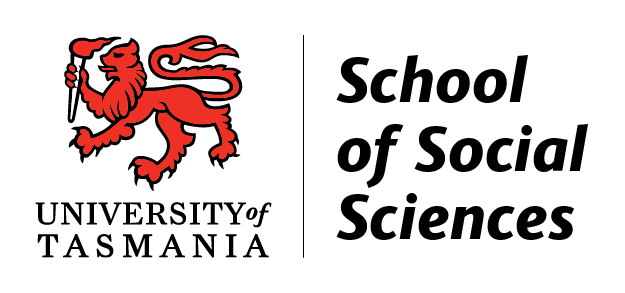 Thinking about Supervision…How would you define what professional supervision is?What do you see as the purpose of supervision?What are the benefits of receiving supervision?What are the qualities and attributes of an effective supervisor?What expectations would you have of your supervisor?What types of things are discussed in supervision?Is there anything that is not usually discussed in supervision?Source: Amovita Consulting, ESP: Excellence in Supervisory Practice, 2015.